Meef project outline
Please complete and send to mailto:meefinfo@amberinfrastructure.com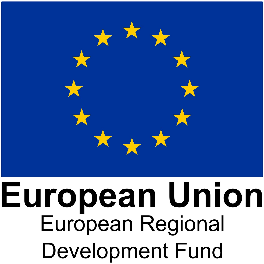 Section 1 – your detailssection 2 – project summaryProject Description Summary of the buildings, the Energy Conservation Measures to be funded, and how the project will be deliveredProject Start-Date Indication of start of works, construction, installation of measuresProject Completion DateIndication of completion of works, construction, installation of measuresSources of Project FundingPlease provide any relevant information re: your sources of fundingSection 3 - EligibilityEligibilityPlease provide estimated Output Targets (note a Project does not need to contribute to all Output Targets)Investment AmountFor more information on how we process your personal data, please refer to our Privacy Policy found here.Organisation NameSector Please delete as appropriate: Local Authority / Education / Registered Provider / NHS Trust / Charity / Voluntary / ESCO / SMEThemePlease delete as appropriate: Energy Efficiency / Decentralised Energy / Small Scale RenewablesPrimary Contact Details Name:Position:Department:Telephone:Email:FunderAmount (£)Status Additional InformationEquityLoanGrant/OtherMEEF RequirementTOTALOutput TargetsEstimateAdditional InformationEnterprise Support / No.Additional Funding / £mRenewable Energy capacity / MWAnnual GHG Decrease / Tonnes CO2Households Affected / No.Decrease Energy Consumption / KwhTotal Project Costs and SavingsECM CostVATTotal Annual Energy SavingTotal Annual Carbon SavingsECM Measure£%KwhtCO2e[List ECMS; e.g. Low Energy Lighting or Automatic Metering][List ECMS; e.g. Low Energy Lighting or Automatic Metering][List ECMS; e.g. Low Energy Lighting or Automatic Metering][List ECMS; e.g. Low Energy Lighting or Automatic Metering][List ECMS; e.g. Low Energy Lighting or Automatic Metering][List ECMS; e.g. Low Energy Lighting or Automatic Metering]£